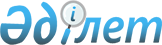 О внесении дополнений в приказ Министра экономики и бюджетного планирования Республики Казахстан от 24 декабря 2004 года N 168 "Об утверждении структуры специфики экономической классификации расходов бюджета"
					
			Утративший силу
			
			
		
					Приказ Министра экономики и бюджетного планирования Республики Казахстан от 29 ноября 2007 года N 211. Зарегистрирован в Министерстве юстиции Республики Казахстан 25 декабря 2007 года N 5061. Утратил силу приказом и.о. Министра экономики и бюджетного планирования Республики Казахстан от 22 декабря 2008 года № 265



      



Сноска. Утратил силу 


 приказом 


 и.о. Министра экономики и бюджетного планирования РК от 22.12.2008 № 265 (вводится в действие с 01.01.2009).




      ПРИКАЗЫВАЮ

:




      1. Внести в приказ Министра экономики и бюджетного планирования Республики Казахстан от 24 декабря 2004 года 
 N 168 
 "Об утверждении структуры специфики экономической классификации расходов бюджета" (зарегистрированный в Реестре государственной регистрации нормативных правовых актов за N 3310, с изменениями и дополнениями, внесенными приказами Министра экономики и бюджетного планирования Республики Казахстан от 12 мая 2005 года 
 N 69 
 "О внесении дополнений N 1 в приказ Министра экономики и бюджетного планирования Республики Казахстан от 24 декабря 2004 года N 168 "Об утверждении структуры специфики экономической классификации расходов бюджета" - зарегистрированный в Реестре государственной регистрации нормативных правовых актов за N 3662, и.о. Министра экономики и бюджетного планирования Республики Казахстан от 17 января 2006 года 
 N 1 
 "О внесении изменений и дополнений N 2 в приказ Министра экономики и бюджетного планирования Республики Казахстан от 24 декабря 2004 года N 168 "Об утверждении структуры специфики экономической классификации расходов бюджета" - зарегистрированный в Реестре государственной регистрации нормативных правовых актов за N 4039, Заместителя Премьер-Министра Республики Казахстан - Министра экономики бюджетного планирования Республики Казахстан от 15 августа 2006 года 
 N 118 
 "О внесении изменения и дополнений N 3 в приказ Министра экономики и бюджетного планирования Республики Казахстан от 24 декабря 2004 года N 168 "Об утверждении структуры специфики экономической классификации расходов бюджета" - зарегистрированный в Реестре государственной регистрации нормативных правовых актов за N 4353, Заместителя Премьер-Министра Республики Казахстан - Министра экономики и бюджетного планирования Республики Казахстан от 30 апреля 2007 года 
 N 77 
 "О внесении изменения N 4 в приказ Министра экономики и бюджетного планирования Республики Казахстан от 24 декабря 2004 года N 168 "Об утверждении структуры специфики экономической классификации расходов бюджета" - зарегистрированный в Реестре государственной регистрации нормативных правовых актов за N 4684, Заместителя Премьер-Министра Республики Казахстан - Министра экономики и бюджетного планирования Республики Казахстан от 5 июля 2007 года 
 N 121 
 "О внесении дополнений в приказ Министра экономики и бюджетного планирования Республики Казахстан от 24 декабря 2004 года N 168 "Об утверждении структуры специфики экономической классификации расходов бюджета" - зарегистрированный в Реестре государственной регистрации нормативных правовых актов за N 4810, Министра экономики и бюджетного планирования Республики Казахстан от 27 сентября 2007 года 
 N 176 
 "О внесении изменений и дополнения в приказ Министра экономики и бюджетного планирования Республики Казахстан от 24 декабря 2004 года N 168 "Об утверждении структуры специфики экономической классификации расходов бюджета" - зарегистрированный в Реестре государственной регистрации нормативных правовых актов за N 4971), следующие дополнения:



      в структуре специфики экономической классификации расходов бюджета Республики Казахстан, утвержденной указанным приказом:



      подкласс 110 "Заработная плата" дополнить спецификой 115 "Заработная плата присяжных заседателей" следующего содержания:

"

                                                             ;

      подкласс 150 "Другие текущие затраты" дополнить спецификой 154



"Командировки присяжных заседателей внутри страны" следующего содержания:

"

                                                                .".




      2. Департаменту методологии государственного планирования (М. Макарова) и Юридическому управлению (С. Каппасов) обеспечить государственную регистрацию настоящего приказа в Министерстве юстиции Республики Казахстан.




      3. Настоящий приказ вводится в действие со дня его государственной регистрации.


      Министр


					© 2012. РГП на ПХВ «Институт законодательства и правовой информации Республики Казахстан» Министерства юстиции Республики Казахстан
				
115

Заработная



плата



присяжных



заседателей

Оплата труда присяжных



заседателей в размере



половины должностного



оклада судьи областного и



приравненного к нему



суда, но не менее



среднего заработка



присяжного заседателя



по месту его основной



работы пропорционально



времени (количеству



рабочих дней)



присутствия в суде.



Индивидуальный подоходный



налог, обязательные



пенсионные взносы в



накопительные пенсионные



фонды и другие удержания



из заработной платы



присяжных заседателей



следует перечислять



с данной специфики.

154

Командировки



присяжных



заседателей



внутри страны

Затраты на возмещение



командировочных расходов



кандидатов в присяжные



заседатели (присяжных



заседателей) внутри



страны в порядке и



размере, установленных



законодательством



Республики Казахстан



для работников



государственных



учреждений, содержащихся



за счет средств



республиканского



бюджета.

 Суточные



за время



нахождения



в команди-



ровке;



 расходы по



проезду к



месту



назначения



и обратно;



 расходы по



найму жилого



помещения;



 прочие



затраты,



установлен-



ные законо-



датель-



ством
